Лекція №16Японія та Китай в 1945 р. – п. ХХ ст.1. Американська окупаційна політика в Японії. Повоєнне реформування країни.2. Етапи економічного розвитку Японії. Її внутрішня та зовнішня політика.3. Завершення громадянської війни в Китаї. Проголошення КНР. Культ особи Мао Цзедуна.4. Реформування економіки Китаю наприкінці ХХ — на початку ХХІ ст.1. Американська окупаційна політика в Японії. Повоєнне реформування країни.2 вересня 1945 р. на американському лінкорі «Міссурі» представники Японії підписали акт про капітуляцію. Через три дні на японські острови висадились американські війська. Так закінчилась Друга світова війна і почалась нова ера в історії світу і Японії.Американська окупаційна адміністрація діяла згідно з принципами демократизації, демілітаризації, декартелізації Японії. У жовтні 1945 р. окупаційна адміністрація видала декрет про звільнення політичних в’язнів і про дозвіл створювати профспілки і політичні партії. Проголошувались демократичні свободи, восьмигодинний робочий день, право на колективний договір, мінімальну відпустку (один тиждень). Ліквідовувались найбільші промислові корпорації (дзайбацу): "Мітцубісші", "Міцуі", "Сумітомо". Був проведений судовий процес над основними військовими злочинцями.Наприкінці 40-х років у країні активізувалось політичне життя, створювались політичні партії: Соціалістична партія Японії (СПЯ), Ліберальна, Демократична партії та ін.У 1946 р. в країні були проведені перші парламентські вибори, на яких перемогли правоцентристські партії.Парламент прийняв нову конституцію, розроблену американцями, яка вступила в дію 3 травня 1947 р. Згідно з конституцією імператор зрікався "божественного походження" і залишався символом держави. (Імператором продовжував залишатися Хірохіто). У країні проголошувались всі демократичні права. За 9 статтею конституції Японії заборонялось створювати армію, вона відмовлялась від війни як засобу вирішення суперечок між державами. У відповідності з новою конституцією було проведено вибори, на яких перемогу отримала Соціалістична партія Японії (СПЯ).У 1946 р. в Японії розпочалась аграрна реформа. Орендатори ставали власниками орендованих ділянок, землі відсутніх поміщиків діставались селянам, в інших випадках земля викуплялась і теж розподілялась між селянами. Завдяки аграрній реформі було створено ємкий внутрішній ринок, місто отримало дешеву робочу силу. У 1947 р. в Японії проведено реформу освіти і школи. Школа була відділена від церкви, а церква від школи. У школі заборонялось пропагувати насильство і війну. Освіта стала світською, загальною, початкова – безкоштовною. У результаті цих реформ були остаточно ліквідовані пережитки минулого, японське суспільство набирало рис сучасного.2. Етапи економічного розвитку Японії. Її внутрішня та зовнішня політика.     З середини 50-х років починається п’ятнадцятирічне феноменальне зростання японської економіки, у результаті якого змінилась сама Японія і її значення в світі. Темпи зростання були найбільш високими серед країн Заходу. У 1961-1970 рр. вони складали 11% в рік. У 1968 р. вона посіла друге місце в Західному світі за обсягом національного валового продукту і вийшла на перше місце по виробництву сталі, кораблів, радіоприймачів, телевізорів, магнітофонів, копіювальної техніки, фотоапаратури. У 1981 р. зайняла перше місце по виробництву легкових автомобілів.Причини і передумови японського «економічного дива» Після швидкого економічного зростання у 50-60-ті роки країна зіткнулася з економічними труднощами. Економічна криза 70-х років та її наслідки сильно вдарили по Японії. Уряд і японський бізнес вдався до реалізації програми структурної перебудови економіки. Центр ваги було вирішено перенести із енерго- і матеріалоємних галузей (чорна і кольорова металургія, суднобудування, виробництво пластмас і штучних волокон) в наукоємні галузі (електроніка, радіотехніка, виробництво засобів зв’язку, ЕОМ, роботів і т.д.), які потребують мало сировини і енергії, але потребують кваліфікованих інженерів та робітників. Реалізація цієї програми зумовила зростання державних витрат та інфляцію. З 1982 р. уряд Японії на чолі з Я.Накасоне почав здійснювати антиінфляційний курс, скорочувати державні витрати, сприяти розвитку ринкових відносин. Були знижені податки з підприємців, почалась приватизація залізниць і телекомунікацій. Курс Накасоне був схожим з тим, що здійснювали Р.Рейган, М.Тетчер, Г.Коль та ін. Зіткнувшись у роки кризи зі спробою багатьох країн обмежити японський експорт товарів, японський бізнес приступив до експорту капіталів, створюючи виробничі потужності в інших країнах. У 80-ті роки Японія стала одним із найбільших світових інвесторів.Однак, наприкінці 1991 р., після 50 річного зростання, Японія зіткнулась з труднощами. Темпи зростання у 90-ті роки не перевищували 1% на рік. Наприкінці 90-х років Японія стикнулася ще і з фінансовою кризою, яка завдала серйозного удару не лише по самій Японії (на третину впала капіталізація японської економіки – сукупна вартість акцій японських підприємств), а й країнах Далекого Сходу і Південно-Східної Азії. Із регіону, що найбільш динамічно розвивався, Південно-Східна Азія перетворилась у джерело нестабільності. Азіатська криза зачепила інші регіони світу: Латинську Америку, Росію, Україну та інші держави.У ХХІ ст. Японія вступила з надією на краще майбутнє.3. Завершення громадянської війни в Китаї. Проголошення КНР. Культ особи Мао Цзедуна. Китай був першою державою, яка зазнала нападу з боку агресивних держав (Японія 1931). Друга світова війна якоюсь мірою консолідувала різні політичні сили у боротьбі з японською агресією, які протягом тривалого часу вели між собою збройну боротьбу. Закінчення другої світової війни загострило протиріччя між КПК і гомінданом  в  боротьбі  за владу.Уряд Чан Кайши (Гоміндан) тривалий час підтримувався СРСР, США, Великобританією. Був одним із засновників ООН. Китай вважався однією з великих держав. Гоміндан контролював більшу  територію Китаю і вніс вагомий внесок у розгром Японії. 14 серпня 1945 р. між СРСР і Китаєм було підписано договір про дружбу і співробітництво, також серію угод.Основним суперником гоміндану у боротьбі за владу була КПК (Комуністична партія Китаю) і її збройні формування НВАК (національно-визвольна армія Китаю). КПК і НВАК зробили вагомий внесок у боротьбу з японською агресією і, на відміну від гоміндану, вели її послідовно і досить успішно. Під час боротьби з Японією КПК, НВАК зазнавали ударів від Гоміндану.  Вступ Радянського Союзу у війну проти Японії, розгром Квантунської армії, встановлення радянського контролю над Південо-Східним Китаєм, початок конфронтації між СРСР і Заходом внесли зміни у розклад сил у Китаї. Тертя між Заходом і СРСР призвело до зміни тактики Радянського Союзу.  Весною 1946 р. радянські війська були виведені з Маньчжурії, а контроль над цією територією було передано НВАК, якій також було передано значну кількість японської трофейної зброї.10 жовтня 1945 р. між КПК і Гомінданом було підписано Угоду про мир і національне відродження. Але фактично ця угода була перемир'ям напередодні вирішальної фази боротьби за владу. Вивід радянських військ розв'язав руки Гоміндану для поширення своєї влади на Південно-Східний Китай. У містах, куди вступали війська Чан Кайши ліквідовувались місцеві органи влади, створені КПК. Такі дії викликали сутички між НВАК і армію Гоміндану. У своїх діях Чан Кайши спирався на підтримку США, які озброїли його армію. Але швидкого успіху йому не вдалось досягти, і бойові дії вилились у тривалу громадянську війну. Після року жорстоких боїв НВАК зупинила стратегічний наступ гомінданівських військ і перейшла у контрнаступ (липень 1947 р). У серпні 1948 – січні 1949 рр. НВАК отримала перемоги у трьох найбільших битвах: Ляоши-Шеньянській, Хуайхайській, Бейтін-Тяньцзінській. У квітні 1949 р. НВАК форсувала Янцзи, тим самим режим Чан Кайші був поставлений на межу поразки. Залишки гомінданівських військ були евакуйовані на острів Тайвань.На визволеній території КПК проводила аграрну реформу, яка забезпечила підтримку КПК селянами у громадянській війні. 30 червня 1950 р. був прийнятий закон про аграрну реформу: ліквідовувалось поміщицьке землеволодіння, земля передавалась у власність селянам. Але це призвело до поділу землі на дрібні ділянки, що гальмувало модернізацію сільського господарства. Зрозумівши це, комуністи  відразу  після завершення розподілу землі починають кооперування, яке було завершено у 1956 р. Проводилась націоналізація великих промислових підприємств, банків, залізниць, власності іноземного капіталу. Було встановлено монополію зовнішньої торгівлі і контроль над імпортом закордонних товарів. Але економіка залишилась багатоукладною, комуністи не конфісковували власність тих хто їх підтримував. Починаючи з 1956 р.,шляхом викупу приватний сектор став перетворюватись у державний.1 жовтня 1949 р. Мао Цзедун на площі Тяньаньмень в Пекіні проголосив утворення Китайської Народної Республіки (КНР). Були встановлені дипломатичні відносини з багатьма європейськими і азіатськими країнами. У грудні 1949 р. Мао Цзедун відвідав СРСР. 14 лютого 1950 р. був підписаний договір про дружбу, союз і взаємну допомогу. Захід не визнавав нової держави – місце його в ООН займали до 1971 р. представники Гоміндану.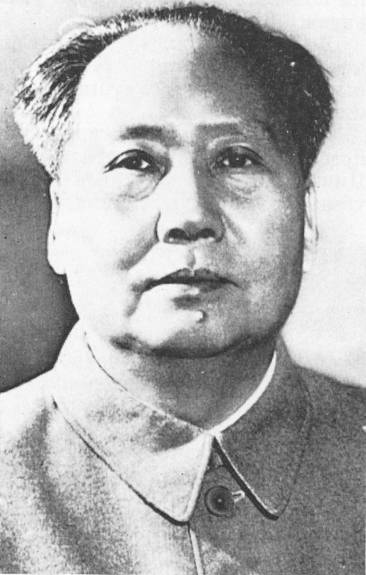 Мао ЦзедунНаближені до Мао Цзедуна партійні чиновники формували культ особи, формується особлива комуністична ідеологя — маоїзм. Друкувалися звеличувальні статті в газетах і журналах, створювалися книжки, картини, симфонії та балети, споруджувалися численні прижиттєві пам'ятники. Зображення Мао Цзедуна були всюди, від кабінетів чиновників до приватних помешкань.Комуністи Китаю наслідували досвід СРСР. Земельне питання вирішили шляхом конфіскації володінь у поміщиків (багатьох землевласників було страчено). Опозицію знищували під приводом “боротьби з контрреволюцією”: було страчено чи відправлено до “трудових таборів” колишніх чиновників Гоміньдану, підприємців, співробітників західних компаній та представників інтелігенції, нелояльних до КПК. Розпочався справжній терор, жертвами якого стали сотні тисяч, якщо не мільйони людей, звинувачених у ворожих намірах щодо влади. По-різному складалися відносини з СРСР: до 1953 р. радянська влада підтримувала індустріалізацію та колективізацію в КНР. Мао Цзедун лише двічі виїжджав за кордон, і обидва рази — до СРСР. Після смерті Сталіна відносини погіршилися. У 1969 р. відбувся прикордонний збройний конфлікт на острові Даманський на радянсько-китайському кордоні по річці Уссурі. З ініціативи Мао Цзедуна в 1958 р. комуністи проголосили курс “трьох червоних знамен”: “Генеральна лінія”, “Великий стрибок”, “Народні комуни”. “Битва за сталь”. Почалось масове будівництво маленьких підприємств, місцевих фабрик, дворових доменних печей для виплавки чавуну і сталі. Вироблений таким чином метал не міг бути використаний у промисловості. І цей процес завдав великої шкоди економіці країни. Марно витрачалися сировина і паливо, знизилися якість продукції і продуктивність праці. “Народні комуни”. 740 тис. сільгоспкооперативів було об’єднано у 26 425 “народних комун”. Їхні творці пішли набагато далі радянських ідеологів суцільної колективізації. У комунах загальним було все, включаючи побут. Уряд ініціював кампанію проти сільськогосподарських “чотирьох шкідників”: щурів, комарів, мух і горобців.Серед вищого керівництва КПК знайшлися противники політики “Великого стрибка”. У грудні 1959 року Мао Цзедун був усунутий з посади голови КНР, а у квітні державу очолив Лю Шаоці. Черговий пленум ЦК КПК (січень 1961 р.) проголосив курс на “врегулювання економіки”. Селянам повернули присадибні ділянки, худобу, майно, відновлювалися кооперативи. Оплата праці здійснювалася за її результатами, значна кількість підприємств почала випуск сільськогосподарського реманенту, відновили роботу сільські та міські ринки. Ці заходи дали змогу у 1962 р. зупинити спад виробництва. Невдоволення Мао зростало, тому його прихильники вирішили придушити опозицію. Була висунута ідея “великої пролетарської культурної революції”. Її ідеологи заявляли, що серед членів КПК стало занадто багато ревізіоністів, які не ввібрали нову пролетарську культуру і соціалістичний спосіб життя. І саме це гальмує розбудову соціалізму. Ударною силою “культурної революції” повинна була стати молодь. Зі студентів і учнів старших класів формувалися загони “червоних охоронців” — хунвейбінів. Молоді робітники і селяни вступали в команди “бунтарів” — цзаофанів. Хунвейбіни переслідували викладачів та інтелектуалів за “недостатню відданість товаришеві Мао”, спалювали “недостатньо комуністичні” книжки. Рух хунвейбінів переріс у масовий терор. Загинули мільйони людей, розпочався господарський безлад.4. Реформування економіки Китаю наприкінці ХХ — на початку ХХІ ст.Наприкінці 1970-х років до влади в Пекіні повернувся Ден Сяопін, репресований під час «культурної революції». У 1973 р. він був поновлений на владній верхівці, однак у 1976 р. знову зазнав переслідувань. Після смерті Мао Цзедуна його реабілітували, а з 1978 р. Ден Сяопін став найвпливовішим політичним діячем Китаю, ініціатором і головним координатором реформ, хоча й уже не був найвищим посадовцем у КПК та державі. У грудні 1978 р. під його керівництвом відбувся пленум ЦК КПК, який поставив завдання радикально змінити внутрішню та зовнішню політику країни.Реформи в Китаї почали втілюватись у життя з 1979 р. Першою з них стала перебудова сільського господарства. Кооперативи були розпущені, селяни отримали землю в довгострокову оренду, їм дозволялося реалізовувати більшу частину врожаю за вільними цінами, і лише певну кількість вони здавали на державне замовлення. Прибутки селян значно зросли. Держава стимулювала сільськогосподарську реформу, зокрема підвищила закупівельні ціни на 18 видів продовольства. У 1984 р. врожай зернових у Китаї досягнув 407 млн т — удвічі більше, аніж у 1958 р. Це дало змогу не тільки «нагодувати народ», а й перетворити Китай з імпортера сільськогосподарської продукції на її експортера.Майже одночасно розпочалося створення спеціальних економічних зон. На узбережжі були виокремлені чотири зони та 14 районів, до яких уходять найбільші промислові міста країни — Шанхай, Тяньцзінь, Гуанджоу та ін. Через ці економічні зони до Китаю надходять іноземні інвестиції, сучасна технологія, досвід організації сучасного виробництва. Усього за 1979-1995pp. іноземні капіталовкладення становили понад 181 млрд доларів. Причому від 2/3 до 3/4 (за різними оцінками) із них надійшло від китайської діаспори, що стало важливим чинником успішного розвитку китайської економіки.У 1984 р. розпочалася реформа системи управління державною промисловістю, мета якої — відмова від централізованого директивного плану та перехід до ринкових відносин. На початку 1995 р. 85 % державних підприємств працювали за підрядними формами роботи. У березні 1998 р. на сесії вищого законодавчого органу Китаю були оприлюднені такі цифри: у недержавному секторі економіки країни зайнято понад 200 млн осіб, що на 80 млн більше, аніж на підприємствах і в установах державного сектору.У березні 1985 р. було вирішено реформувати систему управління у сфері науки та техніки для її якнайшвидшої модернізації відповідно до вимог науково- технічної революції.Реформи у сфері освіти передбачали відповідальність місцевої влади за початкову освіту, сприяння розвиткові професійно-технічної освіти, 9-річне обов’язкове навчання, збільшення фінансування освіти, розширення самостійності вищих навчальних закладів.Наприкінці 1993 р. керівництво Китаю започаткувало нові реформи, найзначніші після 1978 р. Вони консолідували та зміцнили національну валюту, поліпшили податкову систему, яка почала давати більше прибутку, посилили повноваження центрального банку та водночас передбачили велику кількість заходів, що зміцнювали права корпорацій та громадян, право власності.Важливою рисою досить успішних економічних реформ у Китаї є те, що вони здійснюються не «за будь-яку ціну», а супроводжуються підвищенням життєвого рівня населення. Обсяг ощадних вкладів населення за останні десятиріччя збільшився в 103 рази. Водночас у перерахунку ВНП на одну особу Китай не входить до числа передових країн, оскільки його населення становить 1,3 млрд.Отже, економічні реформи в Китаї мають великий успіх. Це пов’язано насамперед із бажанням перемін, працелюбністю китайського народу, його талантом, історичним досвідом, почуттям власної гідності, правильною стратегією й тактикою китайського керівництва. Хоча компартія продовжує відігравати вирішальну роль у політичному житті, економіка Китаю впевнено перейшла на ринкові рейки.На початку XXI ст. Китай став провідною державою світу. Голова КНР Ху Цзімтао визнаний найвпливовішим лідером світу у 2010 р. (другим став Президент США Барак Обама, який очолював список найвпливовіших лідерів у 2009 р. Прем’єр-міністр Росії Володимир Путін, який у 2009 р. був третім, перемістився на четверту позицію). Таке визнання лідера Китаю засвідчує важливу роль, яку відіграє ця країна на міжнародній арені.·         Реформи проведені американською окупаційною адміністрацією (аграрна, податкова та ін.)·         Відносна дешевизна робочої сили·         Відсутність воєнних витрат·         Японія більше від інших країн інвестувала у промисловість·         Традиційна бережливість японців, через банки їхні заощадження перетворювались у виробничі інвестиції. Довіра до банківської системи·         Продумана економічна політика: контроль над зовнішньою торгівлею, закупка новітніх технологій, сприяння модернізації·         Широко використовувались технічні досягнення у виробництві товарів масового вжитку·         Орієнтація виробництва на експорт·         Висока кваліфікація і дисципліна робітників·         Патріотизм більшої частини населення, готовність купувати власну продукцію·         В Японії домінувала традиційна система найму, згідно з якою робітник поступає на роботу і працює до виходу на пенсію. Заробітна плата прив’язана до стажу роботи. Заохочується лояльність своїй фірмі, яка навіть у скрутні часи не звільнить робітника. Така система найму називається патерналізмом·         Кредити США і воєнні замовлення в роки війни в Кореї і В`єтнамі·         Наявність американських воєнних баз·         Політична стабілізація